                                           на закупівлю: Бензин: А-95 ; Дизельне паливо.   Код ДК 021:2015 – 09130000-9 “Нафта і дистиляти” ([ДК021] 09132000-3 - Бензин [ДК021] 09134200-9 - Дизельне паливо)Процедура закупівлі: Відкриті торги з особливостями  м. Київ – 2022 р.ЗМІСТ:Розділ 1. Загальні положення;Розділ 2. Інструкція з підготовки тендерної пропозиції;Розділ 3. Кваліфікаційні критерії до учасників та вимоги встановлені статтею 17 Закону України «Про публічні закупівлі»; Розділ 4. Подання та розкриття тендерної пропозиції;Розділ 5. Оцінка тендерної пропозиції;Розділ 6. Результати торгів та укладання договору про закупівлю;Додатки:Додаток 1. Перелік кваліфікаційних критеріїв згідно із статтею 16 Закону України «Про публічні закупівлі» та інформація про спосіб підтвердження відповідності пропозиції учасника таким критеріям;Додаток 2. Інформація про спосіб підтвердження відповідності учасника вимогам, визначеним у статті 17 Закону України «Про публічні закупівлі»;Додаток 3. Технічна специфікація та інші вимоги до предмета закупівлі;Додаток 4. Зразки форм документів тендерної пропозиції; Додаток 5. Проект договору.Додаток 1              до тендерної документації Перелік кваліфікаційних критеріїв згідно із статтею 16 Закону та інформація про спосіб документального підтвердження відповідності пропозиції учасника таким критеріям:Під час проведення даної закупівлі кваліфікаційні критерії до учасників не застосовуються.Додаток 2до тендерної документації Перелік інформації на підтвердження відповідності тендерної пропозиції вимогам ст. 17 Закону України «Про публічні закупівлі»* Примітки:1. У разі, якщо переможець процедури закупівлі не надав у спосіб, зазначений в тендерній документації, документи, що підтверджують відсутність підстав, установлених статтею 17 Закону або надав документи, які не відповідають вимогам визначеним у тендерній документації або надав їх з порушенням строків, замовник відхиляє його пропозицію на підставі абз. 3 пп. 3 пункту 41 Особливостей.2. Щодо пакету документів, котрий подається переможцем з числа фізичних осіб-підприємців (далі – ФОП) замовник виходить з положень листа Міністерства юстиції України від 03.11.2006 № 22-48-548, зокрема:фізична особа-підприємець, яка на умовах трудового договору наймає працівників для сприяння йому у здійсненні підприємницької діяльності – це службова (посадова) особа;фізична особа-підприємець, яка НЕ наймає працівників на умовах трудового договору для сприяння йому у здійсненні підприємницької діяльності – це фізична особа.Додаток 3до тендерної документаціїТЕХНІЧНА СПЕЦИФІКАЦІЯБензин: А-95 ; Дизельне паливо.    Код ДК 021:2015 – 09130000-9 “Нафта і дистиляти”Продаж палива здійснюється шляхом закупівлі талонів на необхідну кількість бензину та/або дизельного палива, які потім, за необхідною кількістю, обмінюються представниками автотранспортної служби Замовника на еквівалентну кількість палива на АЗС переможця.Обсяг закупівлі – 18 500 літрів (в т. ч. бензин А-95 – 10 000 літрів, дизельне паливо   – 8 500 літрів). Якість палива має відповідати сертифікатам відповідності на продукцію.Учасники процедури закупівлі повинні надати в складі тендерних пропозицій:1.    Гарантійний лист, викладений в довільній формі, яким  учасник підтверджує, що має талони власної торгової марки (свідоцтво на товарний знак), які діють по всім АЗС та мають необмежений строк дії;2.   Гарантійний лист, викладений в довільній формі, яким  учасник підтверджує, що має наявність не менше 50 АЗС у межах м. Києва та Київській обл.;  3.  Гарантійний лист, викладений в довільній формі, яким  учасник підтверджує, що Технічні, якісні характеристики предмета закупівлі передбачають необхідність застосування заходів із захисту довкілля.  4. Наявність в Учасника Ліцензії на право оптової торгівлі пальним  ( надати скан – копію). 5.Довідка у довільній формі, за підписом уповноваженої посадової особи учасника, про кількість та розташування АЗС Учасника на території Києва , Київської області ,   інших областей України окрім окупованих територій. 	6. Довідка у довільній формі, за підписом уповноваженої посадової особи учасника, про середній  відстані (яка не повинна  перевищувати 1,2 - 3 кілометрів) від АЗС (з наявності всіх видів палива вказаного у технічному  завданні) до місця розташування автотранспорту Замовника (м. Київ, вул. Ямська, 66 та м. Київ, вул. Пушкінська, 20).Тендерна пропозиція учасника, яка не містить документів, що передбачені цим пунктом, буде відхилена як така, що не відповідає умовам тендерної документації.Примітка:* В місцях цього додатку де міститься посилання на конкретні марку чи виробника або на конкретний процес, що характеризує продукт чи послугу певного суб’єкта господарювання, чи на торгові марки, патенти, типи або конкретне місце походження чи спосіб виробництва, після цього слід вважати вираз  "або еквівалент". Зазначені посилання обґрунтовані потребою в конкретизації інформації щодо характеристик предмета закупівлі, та не мають на меті встановлення вимог, що обмежують конкуренцію та/або призводять до дискримінації учасників.Додаток  4                 до тендерної документаціїУповноваженій особіДП "Національна опера України"Тендерна пропозиція учасника повинна бути складена і заповнена за наведеною нижче формою.{фірмовий бланк учасника – у разі наявності}ТЕНДЕРНА ПРОПОЗИЦІЯ *"Бензин: А-95; Дизельне паливо," код ДК 021:2015 – 09130000-9 “Нафта і дистиляти”.КОМУ: Уповноваженій особі ДП "Національна опера України"                  Вивчивши тендерну документацію на закупівлю “"Бензин: А-95; Дизельне паливо," код ДК 021:2015 – 09130000-9 “Нафта і дистиляти”, ми, ___________________________ (повне найменування учасника), приймаємо та погоджуємось з усіма умовами тендерної документації на зазначені вище торги, в тому числі із проектом договору про закупівлю, та пропонуємо здійснити закупівлю зазначених в нашій тендерній пропозиції товарів на загальну суму***: ________________________грн., (сума, прописом і цифрами)  з **ПДВ (20%) – ____ грн., в тому числі: - бензин (А-95) – __________ грн. за 1 літр; дизельне паливо – __________ грн. за 1 літр.Ціна включає в себе всі необхідні витрати, включаючи сплату податків і зборів тощо.Ми погоджуємося дотримуватися умов цієї пропозиції протягом 90 днів з дати з дати кінцевого строку подання тендерних пропозицій. Наша пропозиція буде обов’язковою для нас і щодо неї може бути прийняте рішення про намір укласти договір Вами у будь-який час до закінчення зазначеного терміну. Ви можете відхилити нашу чи всі пропозиції, та не обмежені у прийнятті будь-якої іншої пропозиції з більш вигідними для Вас умовами.Подаючи дану тендерну пропозицію ми гарантуємо дотримання в своїй діяльності вимог законодавства України, в тому числі відповідність технічних, якісних характеристик предмета закупівлі що нами пропонується вимогам діючого законодавства (державним стандартам, технічним умовам тощо), які передбачають необхідність застосування заходів із захисту довкілля. Фактом подання даної тендерної пропозиції, підтверджуємо відсутність підстав для відмови в участі у процедурі закупівлі, передбачених статтею 17 Закону України «Про публічні закупівлі», щодо кожного суб’єкта господарювання який буде залучений до виконання замовлення (в разі його залучення). Також гарантуємо, що не є резидентами Російської Федерації/Республіки Білорусь, не є юридичною особою, створеною та/або зареєстрованою відповідно до законодавства Російської Федерації/Республіки Білорусь, та юридичною особою, кінцевими бенефіціарними власниками (власниками) якої є резиденти Російської Федерації/Республіки Білорусь, або фізичною особою (фізичною особою - підприємцем) - резидентом Російської Федерації/Республіки Білорусь, а також не здійснюємо продаж товарів, робіт і послуг походженням з Російської Федерації/Республіки Білорусь.Примітки:*У разі коли в тендерній документації передбачено поділ предмету закупівлі на частини (лоти), тендерна пропозиція подається на кожну частину (лот) окремо. ** У разі надання пропозиції учасником, який не є платником ПДВ або якщо предмет закупівлі не обкладається ПДВ, то в графах «ПДВ 20%» та «Всього з ПДВ» робляться позначки «-», а замість рядка «Тендерна пропозиція з ПДВ» зазначається «Тендерна пропозиція без ПДВ».***Розрядність знаків в ціні не повинна перевищувати двох знаків після коми.Підпис/Печатка/ПІБ/ Уповноваженій особіДП "Національна опера України"Довідка щодо обставин, передбачених частиною другою статті 17 ЗаконуЦією довідкою підтверджуємо відсутність підстав для відхилення нашої тендерної пропозиції з обставин встановлених частиною 2 статті 17 Закону України «Про публічні закупівлі», а саме не виконання свої зобов’язань за раніше укладеним договором про закупівлю з цим самим замовником, що призвело до його дострокового розірвання, застосування санкцій у вигляді штрафів та/або відшкодування збитків - протягом трьох років з дати дострокового розірвання такого договору.Підпис/Печатка/ПІБ/ Уповноваженій особіДП "Національна опера України"Лист-згода на обробку персональних данихВідповідно до Закону України «Про захист персональних даних» даю згоду на обробку, використання, поширення та доступ до персональних даних, які передбачено Законом України «Про публічні закупівлі», а також згідно з нормами законодавства України, персональних даних, що надаються в складі нашої тендерної пропозиції, відомостей, які надаю про себе для забезпечення участі у процедурі відкритих торгів, цивільно-правових та господарських відносин.	Також підтверджую, що поширення персональних даних інших фізичних осіб зазначених в нашій тендерній пропозиції, відбувається за згодою таких суб'єктів персональних даних або уповноважених ними осіб, з дотриманням вимог Закону України «Про захист персональних даних».Підпис/Печатка/ПІБ/    Додаток  5до тендерної документаціїПРОЕКТ ДОГОВОРУм. Київ                                                                                                               «__» _____ 202__ р.    ___________________________________________________________________________, (далі - Постачальник), в особі  ________________________, __ діє на підставі _________,  з однієї сторони, та Державне підприємство «Національний академічний театр опери та балету України імені Т.Г. Шевченка» (далі – Покупець), в особі Генерального директора - художнього керівника Чуприни П.Я., що діє на підставі Статуту, з другої сторони (далі - Сторони), відповідно до чинного законодавства України уклали даний договір (далі - Договір) про нижченаведене: Предмет договору1.1. Постачальник зобов’язується поставити та передати у власність, а Покупець прийняти та оплатити товар: Бензин: А-95; Дизельне паливо; Код ДК 021:2015 – 09130000-9 Нафта і дистиляти, у вигляді відпускних облікових карток - талонів (надалі – Товар) у кількості та за цінами вказаними в Специфікації (Додаток № 1), що є невід’ємною частиною Договору.Термін дії відпускних облікових карток ___________________________________. 1.2. Якість Товару, що поставляється, – відповідно до паспорту якості заводу виробника та сертифікату якості, виданого уповноваженим органом.2.      Ціна, порядок і умови оплати.2.1. Ціна цього Договору становить ___________________________________, ______ грн (сума цифрами)                                                                (______________________________________________________________гривень __ коп),                                                                                       (сума прописом)в тому числі ПДВ - ____________,__ грн (_________________________ гривень ___ коп).                                                                                (сума цифрами)                                                             (сума прописом)2.2. Ціну цього Договору може бути змінено в залежності від реального фінансування видатків та потреб Покупця, що підтверджується оформленням Додаткової угоди до даного Договору за домовленістю Сторін.2.3. Ціни на Товар відповідають цінам, зазначеним у Специфікації (Додатку № 1),що діють в мережах АЗС Постачальника на території  Україні відповідно до Дислокації (Додаток № 2).2.4. Розрахунок за поставлений Товар здійснюється на умовах відстрочки платежу – 30 (тридцяти  банківських днів  з  дати отримання Товару).       2.5. У разі відсутності на розрахунковому рахунку Покупця коштів, Покупець зобов'язується провести оплату товару Постачальнику протягом 30 (тридцяти) банківських днів з моменту надходження на рахунок Покупця коштів, призначених на такі цілі. Така затримка не вважається порушенням з боку Покупця.2.6. Зміна до цього Договору здійснюється в порядку визначеному цим Договором за наявності підстав передбачених Законом України "Про публічні закупівлі". Цивільним кодексом України, Господарським кодексом України            3.      Умови, терміни і порядок поставки Товару3.1. Товар постачається шляхом заправки автомобілів Покупця на АЗС Постачальника після пред’явлення уповноваженою Покупцем особою відпускної облікової картки (талону).3.2. Відпускні облікові картки (талони) видаються Покупцю Постачальником на підставі довіреності встановленого зразка. 3.3. Поставка партії Товару вважається погодженою, а заявка Покупця вважається прийнятою Постачальником до виконання з дати виставлення Постачальником рахунку-фактури. Обсяг заявки, прийнятий до виконання, визначається найменуванням Товару та кількістю, зазначеними у рахунку-фактурі.         3.4. Приймання Товару по кількості і якості провадиться Покупцем відповідно до Інструкції “Про порядок приймання, транспортування, зберігання, відпуску та обліку нафти і нафтопродуктів на підприємствах і в організаціях України”, затвердженої наказом  Міністерства палива та енергетики України, Міністерства економіки України, Міністерства транспорту та зв’язку України, Державного комітету України з питань технічного регулювання та споживчої політики України від 20 травня 2008 року №281/171/578/155.4.      Відповідальність Сторін      4.1. У випадку прострочення оплати на строк, більший за вказаний в п.2.4., Покупець сплачує Постачальнику пеню в розмірі подвійної облікової ставки НБУ від суми заборгованості за кожний день прострочення платежу.4.2. У випадку прострочення оплати Покупцем, Покупець сплачує Постачальнику штраф у розмірі 7% від несплаченої суми за поставлений Товар.4.3. Ризик випадкової загибелі, псування, втрати Товару  переходить на Покупця з дати поставки.4.4. Взаємовідносини сторін, непередбачені даним договором, регулюються відповідно до чинного законодавства України.      4.5. Сплата штрафу та пені не звільняє Сторони від виконання зобов’язань взятих на себе відповідально до даного Договору.4.6. Сторони несуть повну матеріальну відповідальність за невиконання чи неналежне виконання умов цього договору згідно з чинним законодавством.5.      Особливі умови5.1. Постачальник не має права передавати свої права й обов’язки за даним договором третім особам без письмової згоди Покупця.5.2. Даний договір, додаткові угоди до нього, а також інші документи, що утворюються при його виконанні, передані за допомогою факсимільного зв’язку, мають силу оригіналу. Після передачі вищевказаних документів за допомогою факсимільного зв’язку, обов’язковою умовою є передача протягом 7 (семи) днів оригіналів документів поштою чи кур’єром.6. Зобов’язання Сторін6.1. Покупець зобов’язується здійснити 100% оплату Товару по безготівковому розрахунку протягом 30 (тридцяти) банківських днів з моменту отримання облікових карток.6.2. Постачальник зобов’язується:      6.2.1. Забезпечити цілодобову заправку автомобілів Покупця, включаючи вихідні та святкові дні на АЗС Постачальника.6.2.2. Забезпечити Покупця Товаром, якість якої відповідає вимогам ДСТУ і підтверджується сертифікатом якості.7.      Обставини непереборної сили7.1. Сторони звільняються від відповідальності за часткове чи повне невиконання взятих на себе зобов’язань за цим договором, якщо таке невиконання стало наслідком обставин непереборної сили, а саме: стихійного лиха, війни, блокади, законних чи незаконних дій Уряду (постанов, указів і т.д., що обмежують силу даного договору) чи інших, що не залежать від Сторін, обставин, і якщо такі обставини перешкоджали виникненню даного договору.      7.2. Термін виконання зобов’язань за цим договором відсувається відповідно до часу, протягом якого будуть діяти такі обставини. Якщо такі обставини будуть тривати більше місяця, то Сторони повинні погодити подальше виконання зобов’язань за цим договором прийняти рішення про його розірвання.      7.3. Сторона, для якої виникла неможливість виконання  зобов’язань за цим договором, повинна сповістити про це іншу Сторону. Якщо про вищезгадані події не буде повідомлено протягом 10 (десяти) днів. Сторона, зачеплена подією непереборної сили, не може на неї посилатися, крім випадку, коли ця подія перешкоджає відправленню такого повідомлення.      7.4. Доказом настання форс-мажорних обставин є довідка Торгово-промислової палати України або іншого компетентного органу України.8.      Термін дії договору та інші умови8.1. Даний договір набирає чинності з __________ і діє до 31 грудня 202__ року, а в частині взаєморозрахунків – до їх повного виконання.8.2. Даний договір складений при повному розумінні Сторонами предмета договору і заміняє будь-яку угоду по даному предмету, укладеному раніше в усній чи письмовій формі. Цим виключається будь-яке обговорення у відношенні предмета договору.8.3. Даний договір є конфіденційним документом і дані, що містяться в ньому, не підлягають розголошенню чи використанню Сторонами в яких би то ні було цілях, окрім випадків передбачених законодавством.8.4. Договір може бути доповнений чи змінений тільки за письмовою згодою Сторін.8.5. Усі додаткові угоди до даного договору, а також інші документи, що утворюються при його виконанні, є його невід’ємною частиною.8.6. Про зміни банківських реквізитів, поштової адреси  або наступної реорганізації Сторони зобов’язані повідомляти одна одну протягом трьох днів з моменту ухвалення відповідного рішення чи внесення відповідних змін.8.7. Даний договір складений у двох примірниках, що мають однакову юридичну силу, по одному примірнику для кожної із Сторін. 8.8. Постачальник сплачує податок на прибуток ___________________________________. 8.9. Сторони зобов'язуються при виконанні Даного Договору не зводити співробітництво лише до дотримання вимог, що містяться в Даному Договорі, а також підтримувати  ділові  контакти  та вживати всіх необхідних заходів для забезпечення ефективності  та  розвитку  їх комерційних зв'язків.9. Інші умови9.1. Умови договору про закупівлю не повинні відрізнятися від змісту тендерної пропозиції за результатами аукціону (у тому числі ціни за одиницю товару) переможця процедури закупівлі або ціни пропозиції учасника у разі застосування переговорної процедури. Істотні умови договору про закупівлю не можуть змінюватися після його підписання до виконання зобов’язань сторонами в повному обсязі, крім випадків:1) зменшення обсягів закупівлі, зокрема з урахуванням фактичного обсягу видатків замовника;2) погодження зміни ціни за одиницю товару в договорі про закупівлю у разі коливання ціни такого товару на ринку, що відбулося з моменту укладення договору про закупівлю або останнього внесення змін до договору про закупівлю в частині зміни ціни за одиницю товару. Зміна ціни за одиницю товару здійснюється пропорційно коливанню ціни такого товару на ринку (відсоток збільшення ціни за одиницю товару не може перевищувати відсоток коливання (збільшення) ціни такого товару на ринку) за умови документального підтвердження такого коливання та не повинна призвести до збільшення суми, визначеної в договорі про закупівлю на момент його укладення;3) покращення якості предмета закупівлі за умови, що таке покращення не призведе до збільшення суми, визначеної в договорі про закупівлю;4) продовження строку дії договору про закупівлю та строку виконання зобов’язань щодо передачі товару, виконання робіт, надання послуг у разі виникнення документально підтверджених об’єктивних обставин, що спричинили таке продовження, у тому числі обставин непереборної сили, затримки фінансування витрат замовника, за умови, що такі зміни не призведуть до збільшення суми, визначеної в договорі про закупівлю;5) погодження зміни ціни в договорі про закупівлю в бік зменшення (без зміни кількості (обсягу) та якості товарів, робіт і послуг);6) зміни ціни в договорі про закупівлю у зв’язку з зміною ставок податків і зборів та/або зміною умов щодо надання пільг з оподаткування - пропорційно до зміни таких ставок та/або пільг з оподаткування, а також у зв’язку з зміною системи оподаткування пропорційно до зміни податкового навантаження внаслідок зміни системи оподаткування;7) зміни встановленого згідно із законодавством органами державної статистики індексу споживчих цін, зміни курсу іноземної валюти, зміни біржових котирувань або показників Platts, ARGUS, регульованих цін (тарифів), нормативів, середньозважених цін на електроенергію на ринку “на добу наперед”, що застосовуються в договорі про закупівлю, у разі встановлення в договорі про закупівлю порядку зміни ціни;8) зміни умов у зв’язку із застосуванням положень частини шостої статті 41 Закону України "Про публічні закупівлі".9.2. Дія договору про закупівлю може продовжуватися на строк, достатній для проведення процедури закупівлі на початку наступного року, в обсязі, що не перевищує 20 відсотків суми, визначеної в договорі, укладеному в попередньому році, якщо видатки на цю мету затверджено в установленому порядку.9.3. У разі невиконання чи неналежного виконання Постачальником умов Договору Замовник із суми забезпечення виконання Договору утримує штрафні санкції, передбачені Договором та чинним законодавством та повертає решту коштів протягом десяти банківських днів з моменту розірвання чи закінчення строку дії Договору.9.4. У випадку поставки Товару неналежної якості, Замовник направляє Постачальнику письмову претензію, після отримання якої представник  Постачальника зобов’язаний прибути в місцезнаходження неякісного Товару, вказане в претензії Замовника, протягом 3 (трьох) календарних днів для складання двохстороннього дефектного акту. У випадку нез’явлення представника Постачальника у строк вказаний цим пунктом, Замовник має право самостійно скласти вказаний Акт без участі представника Постачальника.9.5. Постачальник власними силами та за власний рахунок здійснює заміну Товару неналежної якості на якісний, у строки вказані у дефектному акті.10. Антикорупційні застереження10.1. При виконанні своїх зобов’язань за цим Договором, Сторони визнають та підтверджують, що вони проводять політику повної нетерпимості до діянь, предметом яких є неправомірна вигода, в тому числі до корупції, яка передбачає повну заборону неправомірних вигод та здійснення виплат за сприяння або спрощення формальностей у зв’язку з господарською діяльністю, забезпечення більш швидкого вирішення тих чи інших питань. Сторони керуються у своїй діяльності застосовним законодавством і розробленими на його основі політикою та процедурами, спрямованими на боротьбу з діяннями, предметом яких є неправомірна вигода, і корупція зокрема.10.2. Сторони гарантують, що їм самим та їхнім працівникам заборонено пропонувати, давати або обіцяти надати будь-яку неправомірну вигоду (грошові кошти, цінні подарунки тощо) будь-яким особам (включаючи, серед іншого, службовим особам, уповноваженим особам юридичних осіб, державним службовцям), а також вимагати отримання, приймати або погоджуватися прийняти від будь-якої особи, прямо чи опосередковано, будь-яку неправомірну вигоду (грошові кошти, цінні подарунки тощо).10.3. Шляхом підписання цього Договору Постачальник цим підтверджує, що він ознайомлений із Антикорупційною програмою, затвердженою наказом АТ «Укртрансгаз»                       від 18.0.7.2018 № 444 «Про затвердження Антикорупційної програми АТ «Укртрансгаз», розміщеною на сайті www.utg.ua, та погоджується з її умовами, порядком внесення змін до неї та зобов’язується дотримуватись її положень під час виконання зобов’язань за цим Договором. 11. Санкційне застереження11.1. Покупець має право на вибір в односторонньому порядку відмовитися від виконання своїх зобов’язань за Договором, та/або припинити виконання зобов’язань за Договором на період дії зазначених нижче обмежувальних заходів (санкцій), та/або розірвати Договір без відшкодування будь-яких збитків Постачальнику, завданих відмовою, припиненням та/або розірванням, у разі якщо:Постачальника, та/або прямого чи опосередкованого учасника Постачальника, та/або кінцевого бенефіціарного власника Постачальника внесено до списку санкцій OFAC Сполучених Штатів Америки (перелік осіб, до яких застосовано санкції, що визначається The Office of Foreign Assets Control of the US Department of the Treasury); до Постачальника, та/або прямого чи опосередкованого учасника Постачальника, та/або кінцевого бенефіціарного власника Постачальника, та/або товарів чи послуг Постачальника застосовано обмеження (санкції) інших, ніж OFAC, державних органів США, режим дотримання яких може бути порушено виконанням Договору;Постачальника, та/або прямого чи опосередкованого учасника Постачальника, та/або кінцевого бенефіціарного власника Постачальника внесено до списку санкцій Європейського Союзу (Consolidated list of persons, groups and entities subject to EU financial sanctions);Постачальника, та/або прямого чи опосередкованого учасника Постачальника, та/або кінцевого бенефіціарного власника Постачальника внесено до списку санкцій Her Majesty’s Treasury Великої Британії (список осіб, включених до Consolidated list of financial sanctions targets in the UK та до List of persons subject to restrictive measures in view of Russia’s actions destabilising the situation in Ukraine, що ведеться the UK Office of Financial Sanctions Implementation (OFSI) of the Her Majesty’s Treasury);Постачальника, та/або прямого чи опосередкованого учасника Постачальника, та/або кінцевого бенефіціарного власника Постачальника внесено до списку санкцій Ради Безпеки ООН (зведений список санкцій Ради Безпеки Організації Об’єднаних Націй (Consolidated United Nations Security Council Sanctions List), до якого включено фізичних та юридичних осіб, щодо яких застосовано санкційні заходи Ради Безпеки ООН);Постачальника, та/або прямого чи опосередкованого учасника Постачальника, та/або кінцевого бенефіціарного власника Постачальника внесено до списку санкцій Ради національної безпеки і оборони України (перелік осіб, до яких рішеннями Ради національної безпеки і оборони України застосовано санкції відповідно до Закону України “Про санкції”);виконання Договору або окремих його умов суперечитиме дотриманню санкцій Ради національної безпеки і оборони України, та/або суперечитиме дотриманню санкцій OFAC США, та/або дотриманню санкцій Європейського Союзу, та/або дотриманню санкцій Her Majesty’s Treasury Великої Британії, та/або дотриманню санкцій Ради Безпеки ООН;щодо товарів, та/або складових частин товарів, та/або послуг за Договором застосовано санкції відповідно до Закону України “Про санкції”, та/або санкції OFAC США, та/або санкції Європейського Союзу, та/або санкції Her Majesty’s Treasury Великої Британії, та/або санкції Ради Безпеки ООН;щодо виробника (-ів) товарів та/або виробника (-ів) складових частин товарів застосовано санкції відповідно до Закону України “Про санкції”, та/або санкції OFAC США, та/або санкції Європейського Союзу, та/або санкції Her Majesty’s Treasury Великої Британії, та/або санкції Ради Безпеки ООН;Постачальник не повідомив Покупця про зміну керівника Постачальника та/або засновника, кінцевого бенефіціарного власника (контролера), учасника, акціонера, якому належить частка участі в статутному капіталі Постачальника понад 10%, протягом 5 (п’яти) робочих днів від дати таких змін.10.2. Відмова від виконання зобов’язань за Договором, та/або припинення виконання зобов’язань за Договором, та/або розірвання Договору Покупцем відбувається шляхом надіслання Постачальнику письмового повідомлення. Договір вважається розірваним на п’ятий робочий день з дати відправлення Постачальнику такого повідомлення Покупцем. В цьому випадку Постачальник зобов’язаний повернути Покупцю до дати розірвання Договору  авансовий платіж, зазначений в п.п. 4.2.1 цього Договору, у разі його здійснення Покупцем.12. Додатки до договору 12.1. Додаток № 1 : Специфікація       12.2. Додаток № 2: Дислокація АЗС по м. Києву та по Україні, що є невід’ємною частиною Договору13.      Юридичні адреси і банківські реквізитиДодаток № 1до Договору № __________                                                                                          від __.__. 20__ рокуСПЕЦИФІКАЦІЯна закупівлю "Бензин А-95, Дизельне паливо" код ДК 021:2015 – 09130000-9 «Нафта і дистиляти»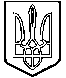 ТЕНДЕРНА ДОКУМЕНТАЦІЯ№Розділ 1. ЗАГАЛЬНІ ПОЛОЖЕННЯРозділ 1. ЗАГАЛЬНІ ПОЛОЖЕННЯ1.Загальні відомостіЦю тендерну документацію розроблено у відповідності до Закону України «Про публічні закупівлі» (далі-Закон) з урахуванням «Особливостей здійснення публічних закупівель товарів, робіт і послуг для замовників, передбачених Законом України "Про публічні закупівлі”, на період дії правового режиму воєнного стану в Україні та протягом 90 днів з дня його припинення або скасування», затверджених постановою Кабінету Міністрів України від 12.10.2022 № 1178 (далі - Особливості)2.Терміни що вживаються в даній тендерній документаціїТерміни вживаються в даній тендерній документації у зазначені, наведеному в Законі з урахуванням Особливостей3.Повне найменування замовникаДержавне підприємство «Національний академічний театр опери та балету України імені Т.Г.Шевченка» (скорочена назва: ДП «Національна опера України») (далі – Замовник).4.Місцезнаходження замовникавул. Володимирська, . Київ, 010545.Посадові особи, уповноважені здійснювати зв’язок з учасникамиПосадова особа замовника, уповноважена здійснювати зв'язок з учасниками: Писарева-Тесленко Маріанна Валеріївна . тел.: (044) 234 – 04 – 21; / 095/ 849-34-54;  E-mail: operaukr@ukr.net.6.Процедура закупівліВідкриті торги з особливостями  7.Назва предмета закупівліБензин: А-95 ; Дизельне паливо.    Код ДК 021:2015 – 09130000-9 “Нафта і дистиляти”8.Опис окремої частини (частин) предмета закупівлі (лота), щодо якої можуть бути подані тендерні пропозиціїподання пропозицій за окремими частинами предмету закупівлі не передбачається9.Місце, кількість, обсяг поставки товарів (надання послуг, виконання робіт)987 500,00 гривень з ПДВ (дев'ятсот вісімдесят сім  тисяч п'ятсот   грн..,00коп.) -  власні кошти підприємства, більш детальніше у Додатку 3 до тендерної документаціїБензин А 95 - 10 000 літрівДизельне паливо - 8 500 літрів.10.Обсяги закупівлідетальна інформація щодо обсягів закупівлі наведена у додатку 3 до цієї тендерної документації11.Строк поставки товарів (надання послуг, виконання робіт)З 01.01.2023 до  31.12.2023 року12.Забезпечення тендерної пропозиціїне вимагається13.Умови повернення чи неповернення забезпечення тендерної пропозиціїне вимагається14.Забезпечення виконання договору про закупівлюне вимагається15.Кінцевий строк подання тендерної пропозиції09.12.2022- 00:0016.Інформація про валюту, у якій повинна бути зазначена ціна тендерної пропозиціїВалюта, у якій повинно бути розраховано та зазначено ціну тендерної пропозиції, є національна валюта України - гривня. Розрахунки здійснюватимуться у національній валюті України згідно з договором про закупівлю17.Інформація про мову (мови), якою (якими) повинні бути складені тендерні пропозиції      Документи пропозиції, які складаються безпосередньо учасником,  повинні бути викладені українською мовою.   У разі подання у складі пропозиції інших документів, викладених іншою мовою, ніж українська, такі документи повинні супроводжуватися перекладом на українську мову, який повинен мати вигляд впорядкованого автентичного перекладу. Учасник подає такий переклад, завірений підписом Учасника/уповноваженої особи Учасника та підписом посадової особи чи представника служби перекладу, який гарантує достовірність інтерпретованої інформації.Розділ 2. ІНСТРУКЦІЯ З ПІДГОТОВКИ ТЕНДЕРНОЇ ПРОПОЗИЦІЇРозділ 2. ІНСТРУКЦІЯ З ПІДГОТОВКИ ТЕНДЕРНОЇ ПРОПОЗИЦІЇРозділ 2. ІНСТРУКЦІЯ З ПІДГОТОВКИ ТЕНДЕРНОЇ ПРОПОЗИЦІЇ1.Спосіб подання тендерної пропозиціїТендерна пропозиція подається в електронному вигляді з накладанням на неї удосконаленого електронного підпису (УЕП) або кваліфікованого електронного підпису (КЕП), з урахуванням вимог законів України «Про електронні документи та електронний документообіг» та «Про електронні довірчі послуги», через електронну систему закупівель, у відповідності із статтею 26 Закону,  шляхом завантаження файлів у форматі PDF (Portable Document Format) у формі доступній для візуального сприйняття.Замовник перевіряє електронний підпис учасника на сайті центрального засвідчувального органу за посиланням https://czo.gov.ua/verify.Під час перевірки КЕП/УЕП повинні відображатися прізвище та ініціали особи, уповноваженої на підписання тендерної пропозиції (власника ключа). Подання у складі тендерної пропозиції документів (матеріалів та інформації), у формі електронного документа через електронну систему закупівель із накладанням електронного підпису, що базується на кваліфікованому сертифікаті електронного підпису, відповідно до вимог Закону України «Про електронні довірчі послуги», позбавляє учасника необхідності завіряти створені ним документи поданої в складі тендерної пропозиції підписом та печаткою (за наявності).Скановані документи повинні бути викладені в повному обсязі, мати чіткий вигляд повного (завершеного) документу.Кожен документ складений учасником що міститься в складі тендерної пропозиції повинен містити підпис уповноваженої особи та печатку (за наявності)2.Загальні вимоги до тендерної пропозиціїДокументи, що вимагаються цією тендерною документацією учасник повинен розмістити (завантажити) в електронній системі закупівель до кінцевого строку подання тендерних пропозицій у  вигляді сканованих оригіналів та/або сканованих копій документів.3.Перелік обов’язкових складових частин тендерної пропозиціїТендерна пропозиція учасника повинна містити наступні складові частини:- тендерна пропозиція, згідно з відповідним зразком додатку 4 до цієї тендерної документації;- документи згідно додатку 1 до цієї тендерної документації;- документи згідно додатку 2 до цієї тендерної документації;- технічна специфікація, згідно додатку 3 до цієї тендерної документації; - лист-згода на обробку персональних даних, згідно з відповідним зразком додатку 4 до цієї тендерної документації;- установчий документ учасника (статут, положення, установчий договір або інший установчий документ учасника у повному обсязі із змінами (у разі їх наявності) або довідка в довільній формі щодо провадження діяльності на підставі відповідного модельного статуту або щодо відсутності установчого документу згідно із законодавством);- Документи, що підтверджують повноваження посадової особи або представника учасника процедури закупівлі щодо підпису документів тендерної пропозиції:а) для керівника учасника - виписка з протоколу зборів засновників або протокол зборів засновників та/або наказ про призначення (витяг з наказу) та/або інший документ, що підтверджує повноваження керівника учасника;та/абоб) для іншої посадової особи учасника – довіреність (доручення) керівника учасника на ім’я уповноваженої особи учасника та/або інший документ виданий керівником учасника на ім’я уповноваженої особи учасника та виписка з протоколу зборів засновників та/або протокол зборів засновників та/або наказ (витяг з наказу) про призначення керівника, який надав довіреність (доручення) та/або інший документ, що підтверджує повноваження посадової особи учасника;У разі якщо тендерна пропозиція подається об’єднанням учасників, до неї обов’язково включається документ про створення такого об’єднання. - Для фізичних осіб:а) Паспорт (скановані копії заповнених сторінок) та/або копія ID картки.б) Довідка про присвоєння ідентифікаційного номера/коду.- Подання у складі тендерної пропозиції проєкту договору Додаток 5 ТД  є обов’язковим. Складові частини тендерної пропозиції подаються в файлах формату PDF (Portable Document Format), яким присвоюються назви згідно їх змісту (наприклад: «Тендерна пропозиція», «Кваліфікаційні документи», «Довідка ч. 2 ст. 17 Закону», «Статут», «Технічна специфікація» тощо) відповідно до вимог тендерної документації. Інформація та документи, які  складаються з декількох сторінок повинні скануватись одним файлом, а не надаватися окремими сторінками. Всі файли повинні бути доступні до перегляду (чіткими та розбірливими для читання) та не повинні мати захисту від їх відкриття або друку4.Відхилення тендерної пропозиції при наявності формальних помилокЗамовник залишає за собою право не відхиляти тендерні пропозиції при виявленні в них формальних помилок незначного характеру5.Приклади формальних помилокДо формальних помилок зокрема відносяться технічні помилки та описки допущені учасником під час оформлення тендерної пропозиції, наприклад помилки в інформації/документі поданої учасником процедури закупівлі у складі тендерної пропозиції що містить помилки у частині: уживання великої літери;уживання розділових знаків та відмінювання слів у реченні;використання слова або мовного звороту, запозичених з іншої мови;інші подібні помилки та описки що не впливають на зміст тендерної пропозиції6.Порушення вимог щодо формування тендерної пропозиціїУповноважена особа може розглянути питання про відхилення учасника процедури закупівлі/тендерної позиції що сформована з порушеннями вимог даного розділу, наприклад: подання документів що мають неповне та/або нечітке зображення, що призвело до неможливості визначення їх змісту;подання аномально великої кількості файлів з інформацією та документами які не вимагаються тендерною документацією, що призвело до значного ускладнення розгляду такої пропозиції7.Форми (зразки) документівФорми тендерної пропозиції,  листа-згоди на обробку персональних даних, довідок передбачених даною документацією а також проект договору, наведені у відповідних додатках до цієї тендерної документації та використовуються учасниками для підготовки тендерних пропозицій.Учасник має дотримуватись форм встановлених цією тендерною документацією, наведених у відповідних додатках до неї.Тендерна пропозиція може містити будь-які інші документи, які бажає додати учасник8.Кількість тендерних пропозиції що дозволено подавати учасникуКожен учасник має право подати тільки одну тендерну пропозицію (у тому числі до визначеної в тендерній документації частини предмета закупівлі (лота).Неспроможність подати всю інформацію, що вимагається цією документацією, або подання пропозиції, яка не відповідає вимогам документації в повній мірі, буде віднесена на ризик учасника та спричинить за собою можливість відхилення такої пропозиції9.Підготовка документів учасниками Учасники торгів нерезиденти для виконання вимог щодо подання документів, передбачених цією тендерною документацією подають у складі своєї пропозиції, документи, передбачені законодавством країн, де вони зареєстровані.  У разі якщо учасник або переможець відповідно до норм законодавства (або у разі подання тендерної пропозиції учасником-нерезидентом/переможцем-нерезидентом відповідно до норм законодавства країни реєстрації) або з інших причин не повинен складати/подавати або не зобов’язаний складати/подавати якийсь із вказаних в положеннях документації документів, то він надає лист-роз’яснення в довільній формі, із зазначенням підстав ненадання відповідних документів.Документи, що не передбачені законодавством для учасників - юридичних, фізичних осіб, у тому числі фізичних осіб - підприємців, не подаються ними у складі тендерної пропозиції.Відсутність документів, що не передбачені законодавством для учасників - юридичних, фізичних осіб, у тому числі фізичних осіб - підприємців, у складі тендерної пропозиції не може бути підставою для її відхилення замовником.Усі документи, які подаються учасником, мають бути чинними на момент розкриття тендерних пропозицій10.Строк, протягом якого тендерні пропозиції є дійснимиТендерні пропозиції вважаються дійсними протягом 90 днів з дати кінцевого строку подання тендерних пропозицій11.Інформація про технічні, якісні та кількісні характеристики предмета закупівлі	Інформація про технічні, якісні та кількісні характеристики предмета закупівлі наведені у додатку 3 до тендерної документації.Технічні, якісні характеристики предмета закупівлі повинні відповідати нормам законодавства України (в тому числі державним стандартам, технічним умовам).Інформація про технічні якісні та кількісні характеристики предмета закупівлі, яку подає учасник в складі своєї тендерної пропозиції має відповідати додатку 3 до цієї тендерної документації.Учасник на підставі інформації наведеної у додатку 3 до тендерної документації, надає в складі тендерної пропозиції розрахунок вартості12.Інформація про субпідрядників/співвиконавців (в разі закупівлі робіт або послуг)У разі якщо учасник має намір залучити спроможності інших суб’єктів господарювання як субпідрядників/співвиконавців в обсязі не менше ніж 20 відсотків від вартості договору про закупівлю, він повинен надати у складі тендерної пропозиції довідку в довільній формі, в якій має міститись інформація стосовно  кожного такого суб’єкта господарювання, а саме: його повне найменування, місцезнаходження, ПІБ керівника, а також інформацію, що підтверджує наявність/відсутність підстав визначених у частині першій статті 17 Закону відносно залучених учасником субпідрядників/співвиконавців.Якщо ця тендерна документація встановлює кваліфікаційний критерій такий як наявність обладнання, матеріально-технічної бази та технологій та/або наявність працівників, які мають необхідні знання та досвід, в разі закупівлі робіт або послуг, учасник може для підтвердження своєї відповідності такому критерію залучити спроможності інших суб’єктів господарювання як субпідрядників/співвиконавців. В такому разі учасник в складі своєї пропозиції надає документальне підтвердження залучення спроможностей зазначених суб’єктів господарювання (договір оренди, лізингу, тощо)Розділ 3. КВАЛІФІКАЦІЙНІ КРИТЕРІЇ ДО УЧАСНИКІВ ТА ПІДСТАВИ, ВСТАНОВЛЕНІ СТАТТЕЮ 17 ЗАКОНУРозділ 3. КВАЛІФІКАЦІЙНІ КРИТЕРІЇ ДО УЧАСНИКІВ ТА ПІДСТАВИ, ВСТАНОВЛЕНІ СТАТТЕЮ 17 ЗАКОНУРозділ 3. КВАЛІФІКАЦІЙНІ КРИТЕРІЇ ДО УЧАСНИКІВ ТА ПІДСТАВИ, ВСТАНОВЛЕНІ СТАТТЕЮ 17 ЗАКОНУ1.Кваліфікаційні критерії (критерій) до учасниківКваліфікаційні критерії (критерій) до учасників відповідно до статті 16 Закону та перелік документів, що підтверджують відповідність  таким критеріям (критерію) визначені в додатку 12.Підстави, встановлені статтею 17 ЗаконуПідстави, встановлені статтею 17 Закону з урахуванням Особливостей:Замовник приймає рішення про відмову учаснику в участі у процедурі закупівлі та зобов’язаний відхилити тендерну пропозицію учасника в разі, якщо:1) замовник має незаперечні докази того, що учасник процедури закупівлі пропонує, дає або погоджується дати прямо чи опосередковано будь-якій службовій (посадовій) особі замовника, іншого державного органу винагороду в будь-якій формі (пропозиція щодо найму на роботу, цінна річ, послуга тощо) з метою вплинути на прийняття рішення щодо визначення переможця процедури закупівлі або застосування замовником певної процедури закупівлі;2) відомості про юридичну особу, яка є учасником процедури закупівлі, внесено до Єдиного державного реєстру осіб, які вчинили корупційні або пов’язані з корупцією правопорушення;3) службову (посадову) особу учасника процедури закупівлі, яку уповноважено учасником представляти його інтереси під час проведення процедури закупівлі, фізичну особу, яка є учасником, було притягнуто згідно із законом до відповідальності за вчинення корупційного правопорушення або правопорушення, пов’язаного з корупцією;4) суб’єкт господарювання (учасник) протягом останніх трьох років притягувався до відповідальності за порушення, передбачене пунктом 4 частини другої статті 6, пунктом 1 статті 50 Закону України «Про захист економічної конкуренції», у вигляді вчинення антиконкурентних узгоджених дій, що стосуються спотворення результатів тендерів;5) фізична особа, яка є учасником процедури закупівлі, була засуджена за кримінальне правопорушення, вчинене з корисливих мотивів (зокрема, пов’язане з хабарництвом та відмиванням коштів), судимість з якої не знято або не погашено у встановленому законом порядку;6) службова (посадова) особа учасника процедури закупівлі, яка підписала тендерну пропозицію (або уповноважена на підписання договору в разі переговорної процедури закупівлі), була засуджена за кримінальне правопорушення, вчинене з корисливих мотивів (зокрема, пов’язане з хабарництвом, шахрайством та відмиванням коштів), судимість з якої не знято або не погашено у встановленому законом порядку;7) тендерна пропозиція подана учасником конкурентної процедури закупівлі або участь у переговорній процедурі бере учасник, який є пов’язаною особою з іншими учасниками процедури закупівлі та/або з уповноваженою особою (особами), та/або з керівником замовника;8) учасник процедури закупівлі визнаний у встановленому законом порядку банкрутом та стосовно нього відкрита ліквідаційна процедура;9) у Єдиному державному реєстрі юридичних осіб, фізичних осіб - підприємців та громадських формувань відсутня інформація, передбачена пунктом 9 частини другої статті 9 Закону України «Про державну реєстрацію юридичних осіб, фізичних осіб - підприємців та громадських формувань» (крім нерезидентів);10) юридична особа, яка є учасником процедури закупівлі (крім нерезидентів), не має антикорупційної програми чи уповноваженого з реалізації антикорупційної програми, якщо вартість закупівлі товару (товарів), послуги (послуг) або робіт дорівнює чи перевищує 20 мільйонів гривень (у тому числі за лотом);11) учасник процедури закупівлі є особою, до якої застосовано санкцію у виді заборони на здійснення у неї публічних закупівель товарів, робіт і послуг згідно із Законом України «Про санкції»;12) службова (посадова) особа учасника процедури закупівлі, яку уповноважено учасником представляти його інтереси під час проведення процедури закупівлі, фізичну особу, яка є учасником, було притягнуто згідно із законом до відповідальності за вчинення правопорушення, пов’язаного з використанням дитячої праці чи будь-якими формами торгівлі людьми.Замовник може прийняти рішення про відмову учаснику в участі у процедурі закупівлі та може відхилити тендерну пропозицію учасника в разі, якщо учасник процедури закупівлі не виконав свої зобов’язання за раніше укладеним договором про закупівлю з цим самим замовником, що призвело до його дострокового розірвання, і було застосовано санкції у вигляді штрафів та/або відшкодування збитків - протягом трьох років з дати дострокового розірвання такого договору.Учасник процедури закупівлі, що перебуває в обставинах, зазначених у частині другій статті 17 Закону, може надати підтвердження вжиття заходів для доведення своєї надійності, незважаючи на наявність відповідної підстави для відмови в участі у процедурі закупівлі. Для цього учасник (суб’єкт господарювання) повинен довести, що він сплатив або зобов’язався сплатити відповідні зобов’язання та відшкодування завданих збитків.Якщо замовник вважає таке підтвердження достатнім, учаснику не може бути відмовлено в участі в процедурі закупівлі.Замовник не вимагає від учасників документів, що підтверджують відсутність підстав, визначених пунктами 1 і 7 частини першої статті 17 Закону3.Документи що подаються переможцем торгівПереможець процедури закупівлі у строк, що не перевищує чотири дні з дати оприлюднення в електронній системі закупівель повідомлення про намір укласти договір про закупівлю, повинен надати замовнику шляхом оприлюднення в електронній системі закупівель документи, що підтверджують відсутність підстав, визначених пунктами 3, 5, 6 і 12 частини першої та частиною другою статті 17 Закону. Замовник не вимагає документального підтвердження публічної інформації, що оприлюднена у формі відкритих даних згідно із Законом України «Про доступ до публічної інформації» та/або міститься у відкритих єдиних державних реєстрах, доступ до яких є вільним, або публічної інформації, що є доступною в електронній системі закупівель, крім випадків, коли доступ до такої інформації є обмеженим на момент оприлюднення оголошення про проведення відкритих торгів.Учасник процедури закупівлі підтверджує відсутність підстав, зазначених в абзаці першому пункту 44 Особливостей, шляхом самостійного декларування відсутності таких підстав в електронній системі закупівель під час подання тендерної пропозиції.Замовник не вимагає від учасника процедури закупівлі під час подання тендерної пропозиції в електронній системі закупівель будь-яких документів, що підтверджують відсутність підстав, визначених в абзаці першому пункту 44 Особливостей.Переможець процедури закупівлі під час укладення договору про закупівлю повинен надати: - уточнену тендерну пропозицію з урахуванням ціни, яка визнана на електронному майданчику в результаті аукціону найбільш економічно вигідною(якщо аукціон відбувся), шляхом оприлюднення їх в електронній системі закупівель, при цьому невиконання даної вимоги буде вважатись відмовою від підписання договору про закупівлю відповідно до вимог тендерної документації або укладення договору про закупівлю;- копію ліцензії або документа дозвільного характеру (у разі їх наявності) на провадження певного виду господарської діяльності, якщо отримання дозволу або ліцензії на провадження такого виду діяльності передбачено законом.- Довідки згідно додатку 2 до ТД.У разі якщо переможцем процедури закупівлі є об’єднання учасників, копія ліцензії або дозволу надається одним з учасників такого об’єднання учасників4.Залучення інших суб’єктів господарювання як субпідрядників/ співвиконавцівУ разі коли учасник процедури закупівлі має намір залучити інших суб’єктів господарювання як субпідрядників/ співвиконавців в обсязі не менше ніж 20 відсотків вартості договору про закупівлю у випадку закупівлі робіт або послуг для підтвердження його відповідності кваліфікаційним критеріям відповідно до частини третьої статті 16 Закону, замовник перевіряє таких суб’єктів господарювання на відсутність підстав (у разі застосування до учасника процедури закупівлі), визначених у частині першій статті 17 Закону (крім пункту 13 частини першої статті 17 Закону)Розділ 4. ПОДАННЯ ТА РОЗКРИТТЯ ТЕНДЕРНОЇ ПРОПОЗИЦІЇРозділ 4. ПОДАННЯ ТА РОЗКРИТТЯ ТЕНДЕРНОЇ ПРОПОЗИЦІЇРозділ 4. ПОДАННЯ ТА РОЗКРИТТЯ ТЕНДЕРНОЇ ПРОПОЗИЦІЇ1.Подання тендерних пропозиційТендерна пропозиція подається в електронному вигляді через електронну систему згідно з вимогами Закону. Кожен учасник має право подати тільки одну тендерну пропозицію (у тому числі до визначеної в тендерній документації частини предмета закупівлі (лота)2.Розкриття тендерних пропозиційДата і час розкриття тендерних пропозицій відображається в електронній системі закупівельРозділ 5. ОЦІНКА ТЕНДЕРНОЇ ПРОПОЗИЦІЇРозділ 5. ОЦІНКА ТЕНДЕРНОЇ ПРОПОЗИЦІЇРозділ 5. ОЦІНКА ТЕНДЕРНОЇ ПРОПОЗИЦІЇ1.Перелік критеріїв та методика оцінки тендерної пропозиціїПерелік критеріїв та методика оцінки тендерної пропозиції із зазначенням питомої ваги критерію	Оцінка тендерних пропозицій здійснюється відповідно до наступного критерію:- ціна – 100%Оцінка тендерних пропозицій/пропозицій проводиться автоматично електронною системою закупівель на основі критеріїв і методики оцінки, зазначених замовником у тендерній документації/оголошенні про проведення спрощеної закупівлі, шляхом застосування електронного аукціону.Тендерна пропозиція, подана учасником, оцінюється замовником за приведеною ціною, яка розраховується автоматично системою електронних закупівель.При проведенні оцінки тендерних пропозицій за наведеною формулою, у якості ціни використовується загальна вартість предмета закупівлі  (або окремо за кожним лотом, у разі якщо в тендерній документації передбачено поділ предмету закупівлі на частини (лоти)), зазначена у гривнях. Тендерна пропозиція, подана учасником, оцінюється за приведеною ціною, яка розраховується автоматично системою електронних закупівель на момент подання пропозиції учасником за математичною формулоюPP = P/PV, де:PP – приведена ціна;	P – ціна;PV – питома вага критерію «ціна» – 100%2.Розмір мінімального кроку пониження ціни під час електронного аукціонуРозмір мінімального кроку пониження ціни під час електронного аукціону становить 1 відсоток очікуваної вартості закупівлі 3.Ціна тендерної пропозиціїЦіна тендерної пропозиції повинна включати в себе всі необхідні податки та збори, всі складові такої ціни повинні бути чітко і остаточно визначені без будь – яких обмежень або застережень. До ціни тендерної пропозиції не включаються витрати, пов'язані з підготовкою тендерної пропозиції та укладенням договору4.Ціна тендерної пропозиції яка є вищою, ніж очікувана вартість предмета закупівліТендерна пропозиція, ціна якої є вищою, ніж очікувана вартість предмета закупівлі, визначена замовником в оголошенні про проведення відкритих торгів не приймається до розглядуРозділ 6. РЕЗУЛЬТАТИ ТОРГІВ ТА УКЛАДАННЯ ДОГОВОРУ ПРО ЗАКУПІВЛЮРозділ 6. РЕЗУЛЬТАТИ ТОРГІВ ТА УКЛАДАННЯ ДОГОВОРУ ПРО ЗАКУПІВЛЮРозділ 6. РЕЗУЛЬТАТИ ТОРГІВ ТА УКЛАДАННЯ ДОГОВОРУ ПРО ЗАКУПІВЛЮ1.Розгляд та оцінка тендерних пропозиційРозгляд та оцінка тендерних пропозицій відбуваються відповідно до статті 29 Закону (положення частин другої, дванадцятої та шістнадцятої статті 29 Закону не застосовуються) з урахуванням положень пункту 40 Особливостей2.Надання проекту договору переможцем торгівПідписаний переможцем за результатами торгів проект договору надається (особисто або поштою на адресу замовника) з дотриманням строку визначеного пунктом 46 Особливостей та з урахуванням розумного строку достатнього відповідно до звичаїв ділового обороту для опрацювання та підписання такого договору Замовником3.Зміст проекту договоруПроект договору міститься в додатку 5. Проект договору складається замовником з урахуванням особливостей предмету закупівлі4.Укладання договору про закупівлюДоговір про закупівлю укладається відповідно до норм Цивільного кодексу України та Господарського кодексу України з урахуванням вимог, визначених Законом та Особливостями.Істотні умови договору про закупівлю не можуть змінюватися після його підписання до виконання зобов’язань сторонами в повному обсязі, крім випадків передбачених пунктами 18, 19 Особливостей5.Замовник відміняє відкриті торги у разівідсутності подальшої потреби в закупівлі товарів, робіт чи послуг;неможливості усунення порушень, що виникли через виявлені порушення вимог законодавства у сфері публічних закупівель, з описом таких порушень;скорочення обсягу видатків на здійснення закупівлі товарів, робіт чи послуг;коли здійснення закупівлі стало неможливим внаслідок дії обставин непереборної сили6.Відкриті торги автоматично відміняються електронною системою закупівель у разівідхилення всіх тендерних пропозицій (у тому числі, якщо була подана одна тендерна пропозиція, яка відхилена замовником) згідно з цими особливостями;неподання жодної тендерної пропозиції для участі у відкритих торгах у строк, установлений замовником згідно з цими особливостями7.Відміна торгів за лотомВідкриті торги можуть бути відмінені частково (за лотом)№ з/п№ з/пВимоги статті 17 Закону,що аналізуються ЗамовникомВимоги статті 17 Закону,що аналізуються ЗамовникомІнформація, що надається на підтвердження відповідності вимогам статті 17*Інформація, що надається на підтвердження відповідності вимогам статті 17*Інформація, що надається на підтвердження відповідності вимогам статті 17*Інформація, що надається на підтвердження відповідності вимогам статті 17*№ з/п№ з/пВимоги статті 17 Закону,що аналізуються ЗамовникомВимоги статті 17 Закону,що аналізуються ЗамовникомУчасникПереможецьПереможецьПереможець1122344411Відомості про юридичну особу, яка є Учасником, внесені до Єдиного державного реєстру осіб, які вчинили корупційні або пов’язані з корупцією правопорушення(пункт 2 ч.1 ст. 17 Закону)Відомості про юридичну особу, яка є Учасником, внесені до Єдиного державного реєстру осіб, які вчинили корупційні або пов’язані з корупцією правопорушення(пункт 2 ч.1 ст. 17 Закону)гарантійний лист,або  довідка довільній форміВідповідно до листа НАЗК від 31.05.2022 р. № 23-06/12865-22 під час воєнного стану дані Єдиного державного реєстру осіб, які вчинили корупційні або пов’язані з корупцією правопорушення, є закритими та не можуть бути перевірені Замовником самостійно. Тому Переможець торгів надає Інформаційну довідку з Єдиного державного реєстру осіб, які вчинили корупційні або пов’язані з корупцією правопорушення, отриману в онлайн-режимі за покликанням https://corruptinfo.nazk.gov.ua/ на основі пошуку записів в реєстрі за кодом ЄДРПОУ, що зчитується з КЕП. КЕП повинен мати можливість підпису та направленого шифрування (тобто в сертифікатах відкритого ключа КЕП, в полі "Використання ключів" повинно бути вказано "КЕП. Неспростовність" та "Протоколи розподілу ключів"). В результаті пошуку буде завантажено архів з особистою довідкою та цифровим підписом НАЗКВідповідно до листа НАЗК від 31.05.2022 р. № 23-06/12865-22 під час воєнного стану дані Єдиного державного реєстру осіб, які вчинили корупційні або пов’язані з корупцією правопорушення, є закритими та не можуть бути перевірені Замовником самостійно. Тому Переможець торгів надає Інформаційну довідку з Єдиного державного реєстру осіб, які вчинили корупційні або пов’язані з корупцією правопорушення, отриману в онлайн-режимі за покликанням https://corruptinfo.nazk.gov.ua/ на основі пошуку записів в реєстрі за кодом ЄДРПОУ, що зчитується з КЕП. КЕП повинен мати можливість підпису та направленого шифрування (тобто в сертифікатах відкритого ключа КЕП, в полі "Використання ключів" повинно бути вказано "КЕП. Неспростовність" та "Протоколи розподілу ключів"). В результаті пошуку буде завантажено архів з особистою довідкою та цифровим підписом НАЗКВідповідно до листа НАЗК від 31.05.2022 р. № 23-06/12865-22 під час воєнного стану дані Єдиного державного реєстру осіб, які вчинили корупційні або пов’язані з корупцією правопорушення, є закритими та не можуть бути перевірені Замовником самостійно. Тому Переможець торгів надає Інформаційну довідку з Єдиного державного реєстру осіб, які вчинили корупційні або пов’язані з корупцією правопорушення, отриману в онлайн-режимі за покликанням https://corruptinfo.nazk.gov.ua/ на основі пошуку записів в реєстрі за кодом ЄДРПОУ, що зчитується з КЕП. КЕП повинен мати можливість підпису та направленого шифрування (тобто в сертифікатах відкритого ключа КЕП, в полі "Використання ключів" повинно бути вказано "КЕП. Неспростовність" та "Протоколи розподілу ключів"). В результаті пошуку буде завантажено архів з особистою довідкою та цифровим підписом НАЗК22Службову (посадову) особу Учасника яку уповноважено Учасником представляти його інтереси під час проведення процедури закупівлі або фізичну особу, яка є Учасником було притягнуто згідно із законом до відповідальності за вчинення корупційного правопорушення або правопорушення, пов’язаного з корупцією(пункт 3 ч. 1 ст. 17 Закону)Службову (посадову) особу Учасника яку уповноважено Учасником представляти його інтереси під час проведення процедури закупівлі або фізичну особу, яка є Учасником було притягнуто згідно із законом до відповідальності за вчинення корупційного правопорушення або правопорушення, пов’язаного з корупцією(пункт 3 ч. 1 ст. 17 Закону)гарантійний лист,або  довідка довільної формиВідповідно до листа НАЗК від 31.05.2022 р. № 23-06/12865-22 під час воєнного стану дані Єдиного державного реєстру осіб, які вчинили корупційні або пов’язані з корупцією правопорушення, є закритими та не можуть бути перевірені Замовником самостійно. Тому Переможець торгів надає Інформаційну довідку з Єдиного державного реєстру осіб, які вчинили корупційні або пов’язані з корупцією правопорушення, отриману в онлайн-режимі за покликанням https://corruptinfo.nazk.gov.ua/ на основі пошуку записів в реєстрі за кодом ДРФО, що зчитується з КЕП. КЕП повинен мати можливість підпису та направленого шифрування (тобто в сертифікатах відкритого ключа КЕП, в полі "Використання ключів" повинно бути вказано "КЕП. Неспростовність" та "Протоколи розподілу ключів"). В результаті пошуку буде завантажено архів з особистою довідкою та цифровим підписом НАЗКВідповідно до листа НАЗК від 31.05.2022 р. № 23-06/12865-22 під час воєнного стану дані Єдиного державного реєстру осіб, які вчинили корупційні або пов’язані з корупцією правопорушення, є закритими та не можуть бути перевірені Замовником самостійно. Тому Переможець торгів надає Інформаційну довідку з Єдиного державного реєстру осіб, які вчинили корупційні або пов’язані з корупцією правопорушення, отриману в онлайн-режимі за покликанням https://corruptinfo.nazk.gov.ua/ на основі пошуку записів в реєстрі за кодом ДРФО, що зчитується з КЕП. КЕП повинен мати можливість підпису та направленого шифрування (тобто в сертифікатах відкритого ключа КЕП, в полі "Використання ключів" повинно бути вказано "КЕП. Неспростовність" та "Протоколи розподілу ключів"). В результаті пошуку буде завантажено архів з особистою довідкою та цифровим підписом НАЗКВідповідно до листа НАЗК від 31.05.2022 р. № 23-06/12865-22 під час воєнного стану дані Єдиного державного реєстру осіб, які вчинили корупційні або пов’язані з корупцією правопорушення, є закритими та не можуть бути перевірені Замовником самостійно. Тому Переможець торгів надає Інформаційну довідку з Єдиного державного реєстру осіб, які вчинили корупційні або пов’язані з корупцією правопорушення, отриману в онлайн-режимі за покликанням https://corruptinfo.nazk.gov.ua/ на основі пошуку записів в реєстрі за кодом ДРФО, що зчитується з КЕП. КЕП повинен мати можливість підпису та направленого шифрування (тобто в сертифікатах відкритого ключа КЕП, в полі "Використання ключів" повинно бути вказано "КЕП. Неспростовність" та "Протоколи розподілу ключів"). В результаті пошуку буде завантажено архів з особистою довідкою та цифровим підписом НАЗК33Суб’єкт господарювання (Учасник) протягом останніх трьох років притягувався до відповідальності за порушення, передбачене пунктом 4 частини другої статті 6, пунктом 1 статті 50 Закону України «Про захист економічної конкуренції», у вигляді вчинення антиконкурентних узгоджених дій, що стосуються спотворення результатів тендерів(пункт 4 ч. 1 ст. 17 Закону)Суб’єкт господарювання (Учасник) протягом останніх трьох років притягувався до відповідальності за порушення, передбачене пунктом 4 частини другої статті 6, пунктом 1 статті 50 Закону України «Про захист економічної конкуренції», у вигляді вчинення антиконкурентних узгоджених дій, що стосуються спотворення результатів тендерів(пункт 4 ч. 1 ст. 17 Закону)гарантійний лист,або  довідка довільної формиНе вимагаєтьсяЗамовник самостійно перевіряє інформацію у Зведених відомостях щодо порушників торгів на підставі рішень органів АМКУ щодо визнання вчинення суб’єктами господарювання порушень законодавства про захист економічної конкуренції у вигляді антиконкурентних узгоджених дій, які стосувалися спотворення результатів торгів, а також щодо можливого подальшого судового розгляду цих рішень, їх перевірки, перегляду органами АМКУ, розміщена на офіційному веб-порталі АМКУ за покликанням https://amcu.gov.ua/napryami/oskarzhennya-publichnih-zakupivel/zvedeni-vidomosti-shchodo-spotvorennya-rezultativ-torgivНе вимагаєтьсяЗамовник самостійно перевіряє інформацію у Зведених відомостях щодо порушників торгів на підставі рішень органів АМКУ щодо визнання вчинення суб’єктами господарювання порушень законодавства про захист економічної конкуренції у вигляді антиконкурентних узгоджених дій, які стосувалися спотворення результатів торгів, а також щодо можливого подальшого судового розгляду цих рішень, їх перевірки, перегляду органами АМКУ, розміщена на офіційному веб-порталі АМКУ за покликанням https://amcu.gov.ua/napryami/oskarzhennya-publichnih-zakupivel/zvedeni-vidomosti-shchodo-spotvorennya-rezultativ-torgivНе вимагаєтьсяЗамовник самостійно перевіряє інформацію у Зведених відомостях щодо порушників торгів на підставі рішень органів АМКУ щодо визнання вчинення суб’єктами господарювання порушень законодавства про захист економічної конкуренції у вигляді антиконкурентних узгоджених дій, які стосувалися спотворення результатів торгів, а також щодо можливого подальшого судового розгляду цих рішень, їх перевірки, перегляду органами АМКУ, розміщена на офіційному веб-порталі АМКУ за покликанням https://amcu.gov.ua/napryami/oskarzhennya-publichnih-zakupivel/zvedeni-vidomosti-shchodo-spotvorennya-rezultativ-torgiv4Фізична особа, яка є учасником процедури закупівлі, була засуджена за кримінальне правопорушення, вчинене з корисливих мотивів (зокрема, пов’язане з хабарництвом та відмиванням коштів), судимість з якої не знято або не погашено у встановленому законом порядку(пункт 5 ч. 1 ст. 17 Закону)Фізична особа, яка є учасником процедури закупівлі, була засуджена за кримінальне правопорушення, вчинене з корисливих мотивів (зокрема, пов’язане з хабарництвом та відмиванням коштів), судимість з якої не знято або не погашено у встановленому законом порядку(пункт 5 ч. 1 ст. 17 Закону)гарантійний лист,або  довідка довільної формигарантійний лист,або  довідка довільної формигарантійний лист,або  довідка довільної формиВитяг з інформаційно-аналітичної системи «Облік відомостей про притягнення особи до кримінальної відповідальності та наявності судимості» (формується за покликанням www.vytiah.mvs.gov.ua) про притягнення до кримінальної відповідальності, відсутність (наявність) судимості або обмежень, передбачених кримінальним процесуальним законодавством України (повний) щодо фізичної особи, завірений електронною печаткою служби єдиної інформаційної системи МВС. Документ повинен бути не більше місячної давнини (30 календарних днів) відносно дати подання документа5Службова (посадова) особа учасника процедури закупівлі, яка підписала тендерну пропозицію (або уповноважена на підписання договору в разі переговорної процедури закупівлі), була засуджена за кримінальне правопорушення, вчинене з корисливих мотивів (зокрема, пов’язане з хабарництвом, шахрайством та відмиванням коштів), судимість з якої не знято або не погашено у встановленому законом порядку(пункт 6 ч. 1 ст. 17 Закону)Службова (посадова) особа учасника процедури закупівлі, яка підписала тендерну пропозицію (або уповноважена на підписання договору в разі переговорної процедури закупівлі), була засуджена за кримінальне правопорушення, вчинене з корисливих мотивів (зокрема, пов’язане з хабарництвом, шахрайством та відмиванням коштів), судимість з якої не знято або не погашено у встановленому законом порядку(пункт 6 ч. 1 ст. 17 Закону)гарантійний лист,або  довідка довільної формигарантійний лист,або  довідка довільної формигарантійний лист,або  довідка довільної формиВитяг з інформаційно-аналітичної системи «Облік відомостей про притягнення особи до кримінальної відповідальності та наявності судимості» про притягнення до кримінальної відповідальності, відсутність (наявність) судимості або обмежень, передбачених кримінальним процесуальним законодавством України (повний) щодо службової (посадової) особи учасника (яка підписала тендерну пропозицію), завірений електронною печаткою служби єдиної інформаційної системи МВС. Документ повинен бути не більше місячної давнини (30 календарних днів) відносно дати подання документаПрим.: легітимність Витягу перевіряється Замовником через офіційний веб-сайт МВС або з використанням сервісної послуги ЄІС МВС у формі прикладного програмного інтерфейсу, Єдиного державного веб-порталу електронних послуг6Учасника визнано у встановленому законом порядку банкрутом та стосовно нього відкрита ліквідаційна процедура(пункт 8 ч. 1 ст. 17 Закону)Учасника визнано у встановленому законом порядку банкрутом та стосовно нього відкрита ліквідаційна процедура(пункт 8 ч. 1 ст. 17 Закону)гарантійний лист,або  довідка довільної формигарантійний лист,або  довідка довільної формигарантійний лист,або  довідка довільної формиВідповідно до листа Мін’юсту від 24.05.2022 р. № 38570/44897-26-22/19.1.3 доступ до Єдиного реєстру підприємств, щодо яких порушено провадження у справі про банкрутство, обмежено на час дії воєнного стану. Така інформація надається Переможцем у вигляді Інформаційного листа з відомостями з Єдиного реєстру підприємств, щодо яких порушено провадження у справі про банкрутство, який надається за письмовим запитом до відповідних Міжрегіональних управлінь юстиції за місцезнаходженням суб’єкта, щодо якого запитується інформація, або витягу з Єдиного державного реєстру юридичних осіб, фізичних осіб-підприємців та громадських формувань (в електронному доступі за допомогою прикладного програмного інтерфейсу надаються посадовим особам державних органів)7У Єдиному реєстрі юридичних осіб, фізичних осіб-підприємців та громадських формувань відсутня інформація, передбачена п. 9 частини 2 ст. 9 Закону України «Про державну реєстрацію юридичних, фізичних осіб-підприємців та громадських формувань»(пункт 9 ч. 1 ст. 17 Закону)У Єдиному реєстрі юридичних осіб, фізичних осіб-підприємців та громадських формувань відсутня інформація, передбачена п. 9 частини 2 ст. 9 Закону України «Про державну реєстрацію юридичних, фізичних осіб-підприємців та громадських формувань»(пункт 9 ч. 1 ст. 17 Закону)Не вимагаєтьсяНе вимагаєтьсяНе вимагаєтьсяУ зв’язку з обмеженням на час воєнного стану доступу до Єдиного державного реєстру юридичних осіб, фізичних осіб-підприємців та громадських формувань переможець процедури закупівлі має надати витяг з Єдиного державного реєстру юридичних осіб, фізичних осіб - підприємців та громадських формувань, який містить інформацію про те, що у Єдиному державному реєстрі юридичних осіб, фізичних осіб-підприємців та громадських формувань (https://usr.minjust.gov.ua/ua/home або https://online.minjust.gov.ua/edr-search/) наявна інформація про переможця, передбачена п.9 частини 2 статті 9 Закону України «Про державну реєстрацію юридичних осіб, фізичних осіб - підприємців та громадських формувань» (крім нерезидентів)88Учасник процедури закупівлі є особою, до якої застосовано санкцію у виді заборони на здійснення у неї публічних закупівель товарів, робіт і послуг згідно із Законом України «Про санкції»(пункт 11 ч. 1 ст. 17 Закону)Учасник процедури закупівлі є особою, до якої застосовано санкцію у виді заборони на здійснення у неї публічних закупівель товарів, робіт і послуг згідно із Законом України «Про санкції»(пункт 11 ч. 1 ст. 17 Закону)гарантійний листНе вимагаєтьсяу зв’язку із поданням у складі документів тендерної пропозиції учасника гарантійного листа про непоширення санкційНе вимагаєтьсяу зв’язку із поданням у складі документів тендерної пропозиції учасника гарантійного листа про непоширення санкційНе вимагаєтьсяу зв’язку із поданням у складі документів тендерної пропозиції учасника гарантійного листа про непоширення санкцій99Службова (посадова) особа учасника процедури закупівлі, яку уповноважено учасником представляти його інтереси під час проведення процедури закупівлі, фізичну особу, яка є учасником, було притягнуто згідно із законом до відповідальності за вчинення правопорушення, пов’язаного з використанням дитячої праці чи будь-якими формами торгівлі людьми(пункт 12 ч. 1 ст. 17 Закону)Службова (посадова) особа учасника процедури закупівлі, яку уповноважено учасником представляти його інтереси під час проведення процедури закупівлі, фізичну особу, яка є учасником, було притягнуто згідно із законом до відповідальності за вчинення правопорушення, пов’язаного з використанням дитячої праці чи будь-якими формами торгівлі людьми(пункт 12 ч. 1 ст. 17 Закону)гарантійний лист,або  довідка довільної формиГарантійний лист,або  довідка довільної форми, що містить інформацію про відсутність судимості або обмежень, передбачених кримінальним процесуальним законодавством України щодо службової (посадової) особи учасника процедури закупівлі, яка підписала тендерну пропозицію, чи фізичної особи, яка є учасником процедури закупівліГарантійний лист,або  довідка довільної форми, що містить інформацію про відсутність судимості або обмежень, передбачених кримінальним процесуальним законодавством України щодо службової (посадової) особи учасника процедури закупівлі, яка підписала тендерну пропозицію, чи фізичної особи, яка є учасником процедури закупівліГарантійний лист,або  довідка довільної форми, що містить інформацію про відсутність судимості або обмежень, передбачених кримінальним процесуальним законодавством України щодо службової (посадової) особи учасника процедури закупівлі, яка підписала тендерну пропозицію, чи фізичної особи, яка є учасником процедури закупівлі1010Учасник має заборгованість із сплати податків і зборів (обов’язкових платежів)(пункт 13 ч. 1 ст. 17 Закону)Учасник має заборгованість із сплати податків і зборів (обов’язкових платежів)(пункт 13 ч. 1 ст. 17 Закону)гарантійний лист,або  довідка довільної формиНе вимагаєтьсяНе вимагаєтьсяНе вимагається1111Учасник процедури закупівлі не виконав свої зобов’язання за раніше укладеним договором про закупівлю з цим самим замовником, що призвело до його дострокового розірвання, і було застосовано санкції у вигляді штрафів та/або відшкодування збитків - протягом трьох років з дати дострокового розірвання такого договору(ч. 2 ст. 17 Закону)Учасник процедури закупівлі не виконав свої зобов’язання за раніше укладеним договором про закупівлю з цим самим замовником, що призвело до його дострокового розірвання, і було застосовано санкції у вигляді штрафів та/або відшкодування збитків - протягом трьох років з дати дострокового розірвання такого договору(ч. 2 ст. 17 Закону)Лист згідно форми 2 Додатку 2  до ТДІнформація (гарантійний лист, довідка довільної форми) за власноручним підписом уповноваженої особи Переможця та завірена печаткою (за наявності) про те, що Переможець виконав свої зобов’язання за раніше укладеним з цим самим замовником договором про закупівлю та/або своєчасно і в повному обсязі відшкодував збитки у разі дострокового розірвання такого договору і може надати підтвердження вжиття заходів для доведення своєї надійності, незважаючи на наявність відповідної підстави для відмови в участі у процедурі закупівлі. Для цього учасник (суб’єкт господарювання) повинен довести, що він сплатив або зобов’язався сплатити відповідні зобов’язання та відшкодування завданих збитківІнформація (гарантійний лист, довідка довільної форми) за власноручним підписом уповноваженої особи Переможця та завірена печаткою (за наявності) про те, що Переможець виконав свої зобов’язання за раніше укладеним з цим самим замовником договором про закупівлю та/або своєчасно і в повному обсязі відшкодував збитки у разі дострокового розірвання такого договору і може надати підтвердження вжиття заходів для доведення своєї надійності, незважаючи на наявність відповідної підстави для відмови в участі у процедурі закупівлі. Для цього учасник (суб’єкт господарювання) повинен довести, що він сплатив або зобов’язався сплатити відповідні зобов’язання та відшкодування завданих збитківІнформація (гарантійний лист, довідка довільної форми) за власноручним підписом уповноваженої особи Переможця та завірена печаткою (за наявності) про те, що Переможець виконав свої зобов’язання за раніше укладеним з цим самим замовником договором про закупівлю та/або своєчасно і в повному обсязі відшкодував збитки у разі дострокового розірвання такого договору і може надати підтвердження вжиття заходів для доведення своєї надійності, незважаючи на наявність відповідної підстави для відмови в участі у процедурі закупівлі. Для цього учасник (суб’єкт господарювання) повинен довести, що він сплатив або зобов’язався сплатити відповідні зобов’язання та відшкодування завданих збитківВідомості про учасникаВідомості про учасникаПовна назва (для юридичних осіб) або прізвище, ім’я та по батькові (для фізичних осіб)Місцезнаходження Поштова адресаІнформація про обслуговуючий(чі) банк(ки) (банківські реквізити)Керівництво (прізвище, ім'я та по батькові, посада, контактний телефон)Телефон, електронна поштаСлужбова (посадова) особа учасника процедури закупівлі, яку уповноважено учасником представляти його інтереси під час проведення процедури закупівлі, службова (посадова) особа учасника процедури закупівлі, яка підписала тендерну пропозиціюПокупець:Державне підприємство «Національний академічний театр опери та балету України  імені Т.Г. Шевченка»01054 м. Київ, вул. Володимирська, буд.50, ЄДРПОУ 02224531ІПН 022245326590Св. платника податку № 200118248р/р № UA113204780000000026007187808 АБ «Укргазбанк» м. Києва, МФО 320478тел./факс:  (044) 278-15-42Генеральний директор - художній керівник___________________            П. Я.Чуприна м.п.Постачальник:№з/пНайменування предмета закупівліНайменування предмета закупівліОд. виміруК-тьЦіна за одиницю, грн. з ПДВ (або без ПДВ – якщо постачальник не є платником ПДВ)Всього, грн. з ПДВ (або без ПДВ – якщо постачальник не є платником ПДВ)1.2.Загальна вартість (якщо постачальник не є платником ПДВ поруч з ціною має бути зазначено: «без ПДВ»)Загальна вартість (якщо постачальник не є платником ПДВ поруч з ціною має бути зазначено: «без ПДВ»)(цифрами та словами)(цифрами та словами)(цифрами та словами)(цифрами та словами)(цифрами та словами)ПОКУПЕЦЬПОСТАЧАЛЬНИКДержавне підприємство «Національний академічний театр опери та балету України  імені Т.Г. Шевченка»__________________________________________________________________________________01054 м. Київ, вул. Володимирська, буд.50, ЄДРПОУ 02224531ІПН 022245326590Св. платника податку № 200118248р/р № UA113204780000000026007187808 АБ «Укргазбанк» м. Києва, МФО 320478тел./факс:  (044) 278-15-42Індекс: ______________;Адреса: _____________________________;р/р IBAN UA _____________________________в _________________________________;код ЄДРПОУ ________________________;Ліцензія № __________ від ___________ІПН № ________________________;Тел./факс. _________________________e-mail: _________________________ Генеральний директор - художній керівник___________________            П. Я.Чуприна м.п.______________                ___________           _____________М.П.                